แบบรายงานผลความรู้สัมมาชีพชุมชน (แบบ 1)(ประเภท : ความรู้สัมมาชีพ)....................................................1. หมวดหมู่อาชีพ ให้ใส่เครื่องหมาย ( / ) หน้าตัวเลือกตามประเภทอาชีพ     (สามารถตอบได้มากกว่า 1 หมวดหมู่) 	1.1 (     ) เกษตรกรรม	1.2 (     ) ท่องเที่ยวชุมชน	1.3 (     ) อื่นๆ (โปรดระบุ................................................)	1.4 ( ) การแปรรูปอาหาร	1.5 (     ) การแปรรูปเครื่องดื่ม	1.6 (     ) การแปรรูปผ้าและเครื่องแต่งกาย	1.7 (     ) การแปรรูปของใช้และเครื่องประดับ	1.8 (    ) การแปรรูปสมุนไพรที่ไม่ใช่อาหาร2. ชื่อองค์ความรู้	การแปรรูปผลผลิตทางการเกษตร (กล้วยฉาบ)3. ชื่อเจ้าขององค์ความรู้	นางรอมละห์ ยามูสะนอ4. ที่อยู่	บ้านเลขที่ ๒๔ หมู่ที่ ๑  บ้านสะนอ ตำบลสะนอ  อำเภอยะรัง  จังหวัดปัตตานี	รหัสไปรษณีย์ 941๖0 หมายเลขโทรศัพท์ 08-๘๓๙๐-๓๔๐๔5. ความเป็นมา/แรงบันดาลใจ/เหตุผลที่ทำ	บ้านสะนอเป็นชุมชนที่มีการปลูกกล้วยมาก มีทุกบ้าน สามารถปลูกได้ทั้งปี จึงมักจะมีกล้วยเหลือ    จากการบริโภคและขายอยู่เป็นประจำ จึงมีความสนใจที่จะนำกล้วยมาแปรรูปเพื่อถนอมอาหารโดยเลือกที่จะแปรรูปเป็นกล้วยฉาบ เพื่อให้เก็บรักษาได้นานขึ้น โดยชักชวนสตรีที่ว่างจากการประกอบอาชีพหลักมารวมตัวกันคิดวิธีการ พัฒนาสูตรและรสชาติของกล้วยฉาบให้มีความอร่อย กลมกล่อม ซึ่งได้รับความสนใจจากสตรีที่มีเวลาว่างมาร่วมกิจกรรม ร่วมคิด ร่วมทำ อย่างสม่ำเสมอ ทำให้ชุมชนบ้านสะนอมีผลิตภัณฑ์ชุมชนเป็นกล้วยฉาบที่สามารสร้างรายได้เสริมแก่สตรีในชุมชนได้6. วัตถุประสงค์ 	1) เพื่อนำกล้วยมาแปรรูปให้เกิดประโยชน์ เพิ่มมูลค่า	2) เพื่อลดรายจ่ายในครัวเรือน	3) เพื่อสร้างรายได้เสริม 7. วัตถุดิบ	1) กล้วยน้ำว้า	2) น้ำตาลทรายธรรมชาติ	3) น้ำสะอาด 	4) เนย 8. อุปกรณ์	1) เตาแก๊สหัวเร่ง	2) กะทะ 	๓) ตะแกรงลวด	๔) กะละมัง	๕) เครื่องชั่ง	๖) ถังน้ำ	๗) ตะหลิว	๘) มีด	๙) ถาด๑๐) ถ้วยตวง9. กระบวนการ/ขั้นตอน1. ปอกเปลือกกล้วยดิบ ด้วยมีดปอกเปลือก (มีดคู่)
2. นำกล้วยที่ปอกเปลือกให้หมดทั้งหวี ล้าง และแช่ไว้ในน้ำสะอาด ตั้งพักไว้
3. ตั้งกระทะให้ร้อนเติมน้ำมันพืชลงในกระทะ พอให้ น้ำมันร้อนพอดี มีควันลอยบ้างบางๆ (อย่าให้ร้อนจัดจนควันคลุ้งกะทะ) จึงฝานเนื้อกล้วยดิบเป็นแผ่นบาง ๆ ตาม ความยาวของผล (ด้วยมีดคู่) ใส่ลงทอดในน้ำมันทันที เมื่อกล้วยลอยตัวขึ้นมาบนผิวน้ำมัน (ประมาณ 20 – 30 วินาที ให้หมั่นคนและ พลิกชิ้นกล้วยกลับให้ถูกน้ำมัน เพื่อความร้อนสม่ำเสมอทั่วกันทุกชิ้น จนเหลืองดีแล้ว (อย่าเหลืองมาก เพราะกว่าจะเย็นคลายตัว กล้วยจะไหม้ มีรสขม) ตักขึ้นให้สะเด็ดน้ำมัน
4. เทน้ำมันออกจากกระทำให้หมด ตั้งไฟเบาๆ (อย่าแรงเหมือนตอนทอดกล้วย) ใส่น้ำตาล น้ำ และเกลือ ลงในกระทะนั้น ต้มจนน้ำตาลละลาย และเคี่ยวต่ออีกครู่ จนน้ำตาลเหนียวเป็นเส้น เมื่อใช้ปลายมีดจุ่มลงในน้ำเชื่อม แล้วยกมีดขึ้น น้ำเชื่อมจะยืดตามมีดเป็นเส้น
5. ใส่กล้วยที่ทอดไว้ ลงในกระทะน้ำเชื่อมทันทีที่ยกลงจากเตา เคล้าเบา ๆ ให้น้ำเชื่อมจับชิ้นกล้วยให้ทั่วถึง10. ข้อพึงระวังก่อนบรรจุถุงควรพักไว้จนเย็นสนิทและน้ำเชื่อมแห้งสนิทด้วย จึงเก็บใส่ขวดโหล หรือภาชนะฝาปิดสนิท เพื่อป้องกันลมเข้า11. ข้อเสนอแนะ	สามารถปรับสูตรเพื่อเพิ่มรสชาติ กลิ่นตามชอบ10. ความสามารถในการจำหน่าย/ให้บริการ	ราคาจำหน่าย กก.ละ 120 บาท11. ภาพกิจกรรมที่ดำเนินการ (ไฟล์ภาพ jpg. แนบมาพร้อมไฟล์เอกสาร จำนวน 3 - 4 ภาพ)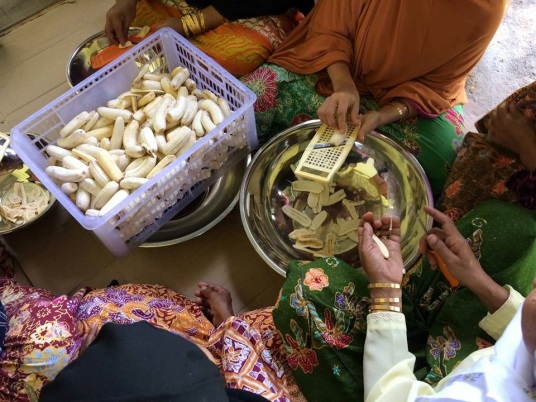 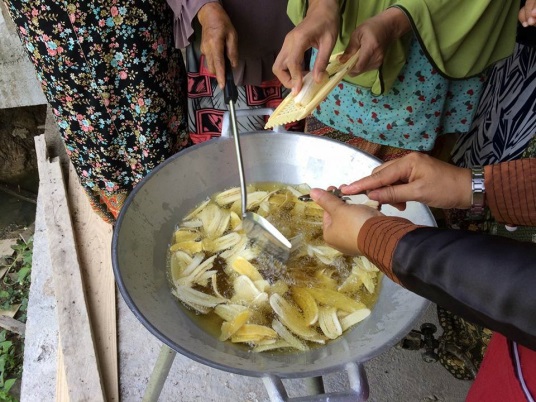 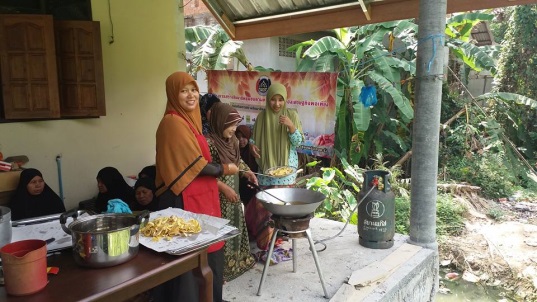 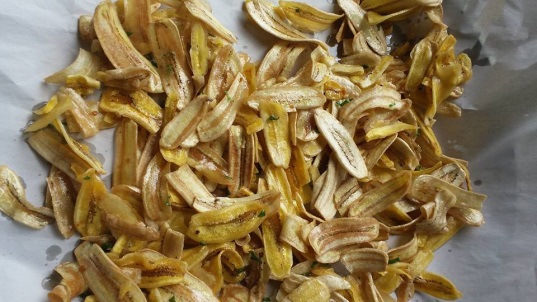 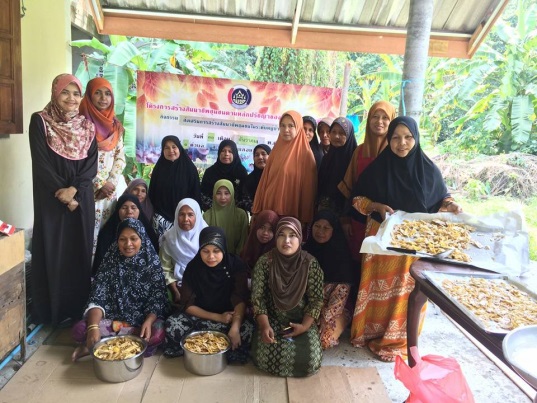 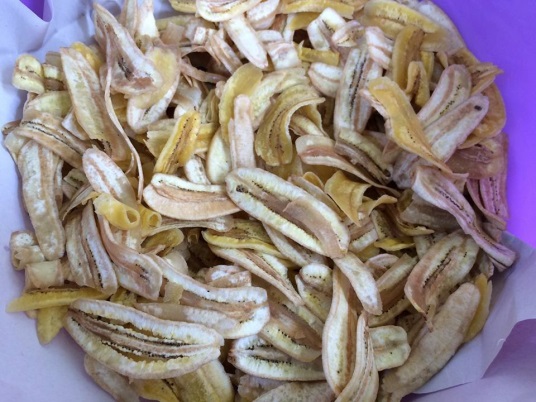 